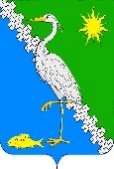 АДМИНИСТРАЦИЯ ЮЖНОГО СЕЛЬСКОГО ПОСЕЛЕНИЯ КРЫМСКОГО РАЙОНАПОСТАНОВЛЕНИЕот 27.03.2017		                                                                                               № 34поселок ЮжныйО проведении муниципальной сезонной специализированной розничной ярмарки по реализации сельскохозяйственной продукции на территории Южного сельского поселения Крымского района вдоль участка автомобильной дороги «Славянск-на-Кубани - Крымск», км 22+180 справаВ целях улучшения качества жизни жителей Южного сельского поселения Крымского района, в соответствии с Федеральным законом                  от 6 октября 2003 года № 131-ФЗ «Об общих принципах организации местного самоуправления в Российской Федерации», Законом Краснодарского края от 1 марта 2011 года № 2195-КЗ «Об организации деятельности розничных рынков, ярмарок и агропромышленных выставок-ярмарок на территории Краснодарского края», руководствуясь Уставом Юного сельского поселения Крымского района, п о с т а н о в л я ю: 1. Провести муниципальную сезонную специализированную розничную ярмарку по реализации сельскохозяйственной продукции (далее - ярмарка) на территории Южного сельского поселения Крымского района.2. Организатор ярмарки: администрация Южного сельского поселения Крымского района, юридический адрес: Краснодарский край, Крымский район, поселок Южный, улица Центральная, дом 1,  т/ф (886131)6-54-45.3. Место проведения ярмарки – хутор Новотроицкий, а/д «Славянск-на-Кубани - Крымск», км 22+180 справа. Количество торговых мест на ярмарке – 6.4. Срок проведения ярмарки – с 27.03.2017 г. по 31.12.2017 г., режим работы – с 07.00 до 20.00 часов.5. Места на ярмарке предоставляются на безвозмездной основе при наличии справки ЛПХ и свободных мест.6. Заместителю главы Южного сельского поселения Крымского района в целях пресечения нарушений действующего законодательства: 6.1. Обеспечить проведение Ярмарки в соответствии с требованиями, утвержденными постановлением главы администрации (губернатора) Краснодарского края от 6 марта 2013 года № 208 «Об установлении требований к организации ярмарок, выставок-ярмарок, продажи товаров (выполнения работ, оказания услуг) на ярмарках, выставках-ярмарках на территории Краснодарского края.6.2. Обеспечить размещение торговых мест на ярмарке                                  с соблюдением норм и правил пожарной безопасности, санитарно-эпидемиологического благополучия населения.6.3. Обеспечить надлежащее санитарно-техническое состояние торговых мест на ярмарке.6.4. Обеспечить контроль за наличием у продавцов справки ЛПХ.6.5. Организовать взаимодействие с отделом МВД России                            по Крымскому району по обеспечению охраны общественного порядка.7. Ведущему специалисту (Таранник) обнародовать настоящее решение в средствах массовой информации и разместить  на официальном сайте администрации Южного сельского поселения Крымского района в информационно-телекоммуникационной сети «Интернет».8. Контроль за выполнением настоящего постановления возложить на заместителя главы Южного сельского поселения Крымского района.9. Постановление вступает в силу со дня его обнародования.Исполняющий обязанности главыЮжного сельского поселения Крымского района                                                                 И.Г. Петухова